CHILDREN’S HOSPITAL CONFERENCE CASE                          9.18.201515y/o F  had grand mall seizure after 3 months of progressive headaches.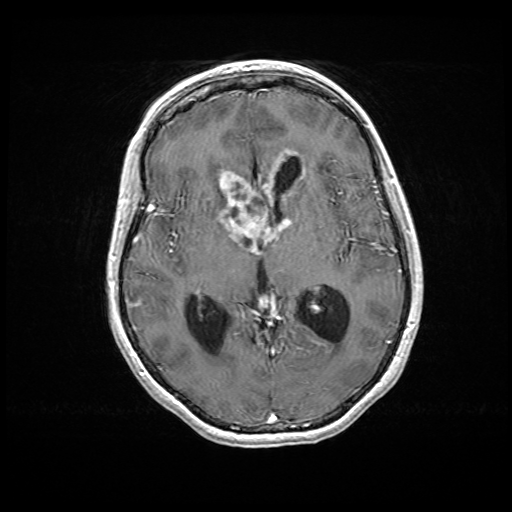 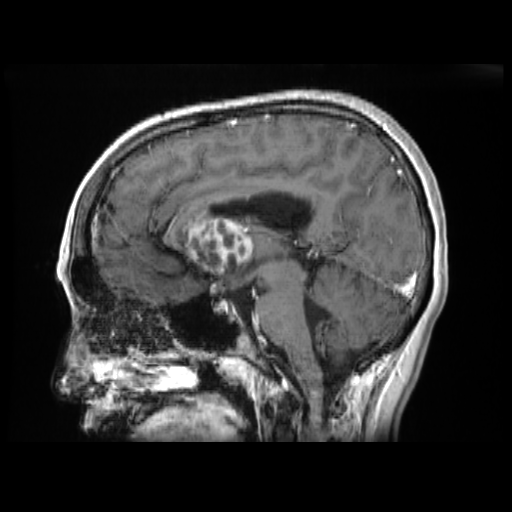 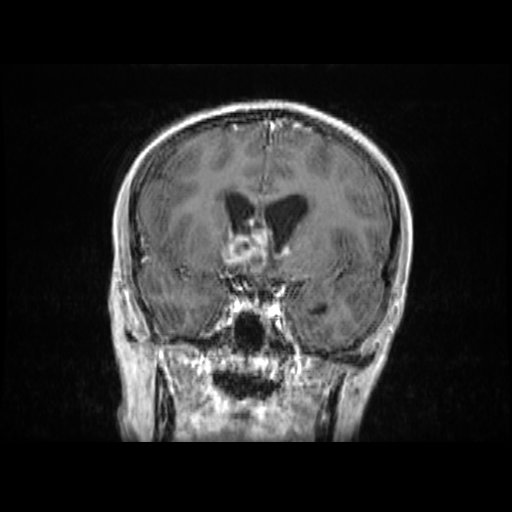 T1 with contrastSurgical specimen: Endoscopic trans-lamina terminalis fenestration, shunt and biopsy:H&E: http://image.upmc.edu:8080/NeuroPathology/NonGlialTumors/NonGlialTumors7/NG.248a.svs/view.apml? cKit http://image.upmc.edu:8080/NeuroPathology/NonGlialTumors/NonGlialTumors7/NG.248e.svs/view.apml? Oct4 http://image.upmc.edu:8080/NeuroPathology/NonGlialTumors/NonGlialTumors7/NG.248d.svs/view.apml?   AE1/3 http://image.upmc.edu:8080/NeuroPathology/NonGlialTumors/NonGlialTumors7/NG.248c.svs/view.apml? Diagnosis: Germ cell tumor